	Добрый день!Тема урока: Практическое занятие № 9 «Наука в современном мире».Цели урока: закрепить изученный материал.Порядок выполнения  работыПовторить конспектВыполнить задания.Литература: А.Г. Важенин  «Обществознание»https://www.bolohovomt.ru/doc/obsestvoznanie.pdfЗадания Задание. Решить тест (ответы занести в тетрадь)1.Выберите задачи, решаемые современной наукой, которые характеризуют её производственно-практическую функцию.Выберите несколько из 5 вариантов ответа:1) освоение новых ресурсов2) технологическое обновление производства3) разработка методов получения объективно-истинных знаний4) влияние на мировоззрение людей5) создание новых возможностей для общения2.Согласны ли вы со следующим утверждением: Теории позволяют не только описать строение объекта и объяснить, как он функционирует, но и предсказать изменения, которые могут с ним произойти.Выберите один из 2 вариантов ответа:1) Да             2) Нет3.Какое понятие соответствует определению: специализированная познавательная деятельность человека, целью которой является получение новых знаний о мире?Выберите один из 4 вариантов ответа:познание  2) наука  3) теория  4) образование4. Соотнесите сферы общественной жизни и влияние, которое они могут оказывать на развитие науки. Укажите соответствие для всех 4 вариантов ответа:5.Согласны ли вы со следующим утверждением: Научные знания всегда истинны.Выберите один из 2 вариантов ответа:1) Нет  2) Да6. Соотнесите элементы современного научного знания и конкретные научные дисциплины.Укажите соответствие для всех 4 вариантов ответа:7.Выберите черты, характеризующие научное познание.Выберите несколько из 5 вариантов ответа:1) особую роль в познании играет эксперимент2) постижение окружающего мира происходит без какого-либо обоснованного плана3) на основе полученных данных формулируются теории4) для получения данных используются организованные наблюдения, точные измерения5) подчинено решению жизненно-практических задач8.Дополните предложение.Выделяют две формы познания: __________________ и рациональное.9.Какому понятию соответствует следующее определение: важнейшая форма мышления, в которой отображаются знания о главных свойствах предмета?Выберите один из 4 вариантов ответа:1) наука 2) теория 3) гипотеза 4) понятие10.Соотнесите общественные функции науки и их характеристики. Обратите внимание на то, что одна из характеристик – «лишняя», то есть не соответствует ни одной из функций.Укажите соответствие для всех 3 вариантов ответа:Требования к результатам работы: письменная работа в тетрадиДобрый день!Тема урока: Практическое занятие № 10 «Роль образования в жизни человека и общества».Цели урока: закрепить изученный материал.Порядок выполнения  работыПовторить конспектВыполнить задания.Литература: А.Г. Важенин  «Обществознание»https://www.bolohovomt.ru/doc/obsestvoznanie.pdfЗадания Задание 1. Науку относят к духовной сфере культуры, т.к. основной причиной ее формирования и развития явилось стремление людей получить знания об окружающем мире и целенаправленное преображение окружающего мира. Заполните схему.Наука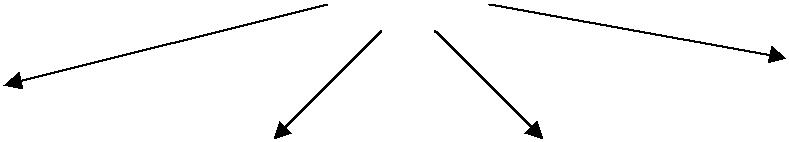 Задание 2. Продолжите ряд высказываний: От других сфер духовной культуры науку отличают следующие особенности: Отрасли научного знания:1.2.3.Задание 3. Дайте определение следующим понятиямОбразование –Функции образования –Задание 4. Выберите одно из высказываний и изложите свою точку зрения по поводу выбранной проблемы. Свою точку зрения аргументируйте.«Знание –сила» (Ф.Бэкон). «Если факты противоречат моей теории – тем хуже для факторов» (Гегель). 3.»Искусство восполняетнедостаткиприроды» (Д. Бруно). Требования к результатам работы: письменная работа в тетради.1) приток в науку новых кадров исследователей2) необходимость решения нравственных проблем, стоящих перед исследователем3) внедрение научных достижений в производство4) инвестиции (вложения средств) в развитие тех или иных направлений в наукеА) экономическаяБ) политическаяВ) социальнаяГ) духовная1) психология2) радиотехника3) политология4) химияА_ обществознаниеБ__ естествознаниеВ__ человековедениеГ __ технознание1) создание предпосылок для повышения производительности труда2) получение новых, истинных знаний о мире3) влияние на изменение социальной структуры общества4) формирование научной картины мираА)мировоззренческаяБ) познавательнаяВ)производственноГ)практическая